УКРАЇНА     ЧЕРНІГІВСЬКА МІСЬКА РАДА     ВИКОНАВЧИЙ КОМІТЕТ  Р І Ш Е Н Н Я_____________  20     року           м. Чернігів				№ _____  Про вартість проїзду у міському пасажирському автомобільному транспорті	Відповідно до підпункту 2 пункту «а» статті 28 Закону України «Про місцеве самоврядування в Україні», Закону України «Про автомобільний транспорт», Закону України «Про засади державної регуляторної політики у сфері господарської діяльності», наказу Міністерства транспорту та зв’язку України від 17 листопада 2009 року № 1175 «Про затвердження Методики розрахунку тарифів на послуги пасажирського автомобільного транспорту», враховуючи звернення перевізників, які здійснюють перевезення на міських маршрутах загального користування, виконавчий комітет Чернігівської міської ради вирішив: 1. Встановити для суб’єктів господарювання (незалежно від форми власності, відомчої підпорядкованості та організаційно-правової форми господарювання), які здійснюють перевезення пасажирів на міських маршрутах загального користування:1.1. Граничну вартість разового квитка на проїзд у автобусі для перевезення  пасажирів в межах міста Чернігова – 6,00 грн.;1.2. Вартість разового квитка на проїзд в автобусі на міських маршрутах загального користування для учнів загальноосвітніх навчальних закладів міста Чернігова, при наявності учнівського квитка, на період з 1 вересня до 21 червня включно – 3 грн., без компенсації за такі перевезення.2. Суб’єктам господарювання, які здійснюють перевезення пасажирів за межі міста (до дачних масивів), встановити вартість разового квитка на проїзд у автобусі відповідно до Методики розрахунку тарифів на послуги пасажирського автомобільного транспорту, затвердженої наказом Міністерства транспорту та зв’язку України від 17 листопада 2009 року № 1175.3. Рішення виконавчого комітету Чернігівської міської ради від
30 березня 2015 року № 76 «Про вартість проїзду у міському пасажирському транспорті» (зі змінами та доповненнями) вважати таким, що втратило чинність. 	4. Прес-службі Чернігівської міської ради (Подорван А. Ф.) забезпечити оприлюднення цього рішення згідно з чинним законодавством.	5. Рішення набуває чинності з моменту його оприлюднення.	6. Контроль за виконанням цього рішення покласти на заступника міського голови Черненка А. В.Міський голова 								В. А. АтрошенкоСекретар міської ради							М. П. Черненок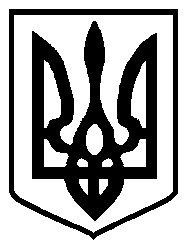 